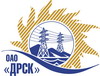 Открытое акционерное общество«Дальневосточная распределительная сетевая  компания»ПРОТОКОЛ ПЕРЕТОРЖКИПРЕДМЕТ ЗАКУПКИ: открытый электронный запрос предложений № 443567 на право заключения Договора на выполнение работ для нужд филиала ОАО «ДРСК» «Амурские электрические сети»  Капитальный ремонт цеха по ремонту трансформаторов, здания склада 2 (материальный склад), РЭП, филиал "АЭС" (закупка 16 раздела 1.1. ГКПЗ 2015 г.).Плановая стоимость: 5 471 000,0 0  руб. без учета НДС. Указание о проведении закупки от 27.11.2014 № 325.	ПРИСУТСТВОВАЛИ: постоянно действующая Закупочная комиссия 2-го уровня ВОПРОСЫ ЗАСЕДАНИЯ ЗАКУПОЧНОЙ КОМИССИИ:В адрес Организатора закупки поступила 2 (две) заявки на участие в процедуре переторжки.Дата и время начала процедуры вскрытия конвертов с заявками на участие в закупке: 11:00 часов благовещенского времени 26.12.2014 г Место проведения процедуры вскрытия конвертов с заявками на переторжку: Торговая площадка Системы www.b2b-energo.ru.РЕШИЛИ:Утвердить протокол переторжки.Ответственный секретарь Закупочной комиссии 2 уровня                              О.А.МоторинаТехнический секретарь Закупочной комиссии 2 уровня                                    О.В.Чувашова            №  137/УР-Пг. Благовещенск26  декабря 2014 г.Номер заявки Наименование участникаЦена заявки до переторжки, руб. Цена заявки после переторжки, руб.1 ООО "ЭлТК" (675000, Россия, Амурская обл., г. Благовещенск, пер. Св. Иннокентия, д. 13 А)5 106 665,54 руб. (НДС не облагается)4 740 000,0 руб. без НДС (НДС не облагается)2ООО "ПРОМЕТЕЙ +" (675000, Россия, Амурская обл., г. Благовещенск, ул. Мухина, д. 150)5 177 000,00 руб. (НДС не облагается)4 828 829,75 руб. без НДС (НДС не облагается)3ООО "Строительно-монтажное управление" (676770, Амурская область, г. Райчихинск, ул. Победы, 55, оф. 2)5 444 053,40 руб. без НДС (6 423 983,0 руб. с НДС)5 039 855,33 руб. без НДС (5 947 029,29руб. с НДС).б/нИП Рязанова Н.В. (675000, Россия, Амурская область, г. Благовещенск, ул. Трудовая, 44, 90)5 232 338,28 руб. (НДС не облагается)Заявка не поступилаб/нООО "СтройГрад" (675000, Россия, Амурская обл., г. Благовещенск, ул. Нагорная, д. 29)5 471 000,00 руб. без НДС (6 455 780,0 руб. с НДС) Заявка не поступила